IBIS Open Forum Minutes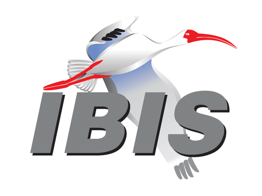 Meeting Date: January 5, 2024Meeting Location: TeleconferenceVOTING MEMBERS AND 2024 PARTICIPANTSOTHER PARTICIPANTS IN 2024In the list above, attendees present at the meeting are indicated by “*.”  Those submitting an email ballot for their member organization for a scheduled vote are indicated by “^.”  Principal members or other active members who have not attended are in parentheses “( ).”  Participants who no longer are in the organization are in square brackets “[ ].”UPCOMING MEETINGSThe connection information for future IBIS teleconferences is as follows:Microsoft Teams meetingJoin on your computer or mobile appClick here to join the meetingJoin with a video conferencing device106010980@teams.bjn.vcVideo Conference ID: 114 666 897 5 Alternate VTC dialing instructionsOr call in (audio only)+1 267-768-8015,554664847#   United States, Philadelphia Phone Conference ID: 554 664 847# Find a local number | Reset PINLearn More | Meeting optionsAll teleconference meetings are 8:00 a.m. to 9:55 a.m. US Pacific Time.  Meeting agendas are typically distributed seven days before each Open Forum.  Minutes are typically distributed within seven days of the corresponding meeting.NOTE: "AR" = Action Required.-------------------------------------------------------------------------------------------------------------------------------INTRODUCTIONS AND MEETING QUORUMRoll Call: Meeting quorum met with 7 member companies represented.Randy Wolff ran the meeting in Lance Wang’s absence.CALL FOR PATENTSRandy Wolff called for declaration of any patents or pending patents related to the IBIS, IBIS-ISS, ICM, or Touchstone 2.0 specifications. None were announced.REVIEW OF MINUTES AND ARSNovember 14, 2023 Asian IBIS Summit in TokyoBob Ross moved to approve the minutes. Curtis Clark seconded the motion.  Minutes were approved.November 17, 2023 IBIS Open Forum teleconferenceDelayed due to request to update the attendee list to include the full attendance list after the Japan IBIS Summit.December 8, 2023 IBIS Open Forum teleconferenceDelayed due to request to update the attendee list to include the full attendance list after the Japan IBIS Summit.ARs:Lance to send solicitation email for BIRD227 vote - doneANNOUNCEMENTS, CALL FOR ADDITIONAL AGENDA ITEMSRandy Wolff called for any new announcements. None were announced.MEMBERSHIP STATUS AND TREASURER'S REPORT Bob Ross reported the year 2023 closes with 29 voting Members.Thanks to Tammy Patton for helping to process nine IBIS Membership renewals for December 2023.We now have 28 IBIS voting members, and the new quorum for voting is 7.  SerDesDesign.com has chosen not to renew.  They should not be listed as a Voting Member, and their logo should be removed from the IBIS home page.  Another member is not likely to rejoin.The parser developer has been paid $1,500 for IBISCHK721.  We also expect an SAE ITC 2023 assessment to be entered after SAE ITC closes the accounting books.  The amount is usually available around February 2024.$22,504 Balance for 2023$19,904 Adjusted Balance for 2023 (with 2020 $2,000 ZTE sponsorship moved forward to 2023 and subtracting 2024 dues payments$1,750 Balance for 2024$9,400 Adjusted Balance for 2024 (adding the 2024 IBIS membership renewals received in 2023)WEBSITE ADMINISTRATIONRandy Wolff reported on behalf of Steve Parker that the Japan IBIS Summit page was updated and a link to the old TSIRDs page was updated.Weston Beal requested the “IBIS Celebrates 30 Years!” banner on the home page get removed.  Randy also noted the meeting time for the DesignCon IBIS Summit needed updating to start at 8:00am.Randy to request website updates from Steve Parker [AR].MAILING LISTCurtis Clark reported there are no issues with freelists.org. A couple of long-term subscribers bounced, so he will reach out to see if there are any issues to resolve.LIBRARY UPDATEZhiping Yang reported no updates on the library.  He plans to look at the links in the next month for any broken links.UNIVERSITY RELATIONSZhiping Yang reported on behalf of Professor Chulsoon Hwang no updates.INTERNATIONAL/EXTERNAL ACTIVITIES- ConferencesSPI2024 – the 28th IEEE Workshop on Signal and Power Integrity will be held in Lisbon, Portugal on May 12-15, 2024.  An IBIS Summit will be held after the event.  More information is available at:	https://spi2024.av.it.pt/- Press UpdateNo updates reported.- Related Standards: IEC 63055/IEEE 2401, JEITA "LPB"Michael Mirmak reported no LPB update.  The DASC membership has been notified about the February and May IBIS Summits and calls for papers.  Next DASC meeting is February 1, 2024.- University RelationsChulsoon Hwang reported no updates.SUMMIT PLANNING AND REVIEWDesignCon IBIS Summit 2024 (Santa Clara, CA)Location:February 2, 2024, Mission Towers I, First Floor Training Room, 3975 Freedom Circle, Santa Clara, CA (Parking is complimentary in garage, Mention “MathWorks or IBIS Summit” for directions from security desk if necessary).Sponsors:IBIS Open ForumCo-Sponsors:The MathWorks, Inc.Keysight TechnologiesSiemens EDAOthers to be determined.Notes: Randy Wolff reported this is planned to be a Hybrid Summit, 8am-4pm Pacific time US, which would be 11am-7pm Eastern time US. Randy thanked MathWorks, Keysight Technologies, and Siemens EDA for sponsoring the Summit. The Summit is open for further Sponsorship. We have time for more presentations.  Bob Ross noted about 6 presentations are planned so far.  Randy noted he was close to finalizing the catering contract, with costs around $2,400.SPI IBIS SummitLocation:May 15, 2024, Lisbon, Portugal.  Wednesday afternoon, after SPI closes.Notes: Bob Ross noted we need to determine our cost estimate before voting to approve spending.  Randy Wolff reported that he had been working with the SPI organizers to schedule a meeting room and start the planning process. Zuken is planning to be a co-sponsor.  More information on the IBIS Summit is available here:https://spi2024.av.it.pt/ibis-summit/QUALITY TASK GROUPBob Ross reported that the group released the IBISCHK7.2.1 parser.  They have also worked on the Touchstone 2.1.0 parser specification.  It passed SAE ITC legal review.  The parser developer is working on a quote and had some questions about versions of toolsets to use (such as gcc).  Weston Beal has been working on a presentation for the DesignCon IBIS Summit on the updates to the Quality checklist.Note: The Quality Task Group checklist and other documentation can be found at: https://ibis.org/quality_wip/ADVANCED TECHNOLOGY MODELING TASK GROUPRandy Wolff reported that the group has mostly been working on reviewing BIRD229.  The task group will resume normal meetings next week.Note: Task group material can be found at:https://ibis.org/macromodel_wip/INTERCONNECT TASK GROUPRandy Wolff reported that the task group has been discussing the pole residue format proposals.  The task group will resume normal meetings next week.Note: Task group material can be found at:https://ibis.org/interconnect_wip/EDITORIAL TASK GROUPThe group remains suspended.Note: Task group material can be found at:https://ibis.org/editorial_wip/NEW ADMINISTRATIVE ISSUESNone.ROLL CALLMid-meeting roll call: Randy Wolff reported 7 member companies with a quorum.TECHNICAL DISCUSSIONTouchstone 2.1 Draft 3 ReviewLink: https://ibis.org/touchstone_ver2.1/Randy Wolff reported that Touchstone 2.1 Draft 3 was submitted shortly after the last IBIS Open Forum meeting and includes some minor editorial updates from Draft 2 such as updating the Table of Contents and changing the location of the References section. The main change from Touchstone 2.0 adds support to the option line (# line) for per-port reference resistances, essentially to bring into alignment with EDA tools that support reference impedances “per port”. 4 TSIRDs are supported in this specification.Randy noted that the link on the last page of the document to supported TSIRDs (https://ibis.org/tsirds) should be updated to https://app.ibis.org/tsirds/. Bob Ross motioned to schedule a vote on Touchstone 2.1 for the next Open Forum meeting. Kyle Lake seconded the motion. Lance Wang to send out vote solicitation email [AR].NEW AND REVISED *IRDsBIRD229: AMI Test Data SupportLink: https://ibis.org/birds/bird229.docxRandy Wolff provided a short summary of the BIRD.  Michael Mirmak is expected to provide a more detailed summary of the BIRD in the next meeting.IRDS SCHEDULED FOR VOTE BIRD227: AMI Ignore Block FeatureLink: https://ibis.org/birds/bird227.docxRandy Wolff provided a quick summary of the BIRD and the new IBIS-AMI parameter Adaptation_Valid.  He noted the BIRD was scheduled for a vote.  Curtis Clark noted the benefit is that the new parameter, if not supported, works seamlessly even if an EDA tool doesn’t support it, since it does not affect the behavior of Ignore_Bits.  The model is just less efficient in simulation.Curtis motioned to vote on approval of BIRD227.  Weston Beal seconded the motion.  Ballot results:- Ansys – Yes- Cadence – Yes- Intel Corporation – Yes- MST EMC Lab – Yes- Siemens EDA – Yes- Synopsys – Yes- Teraspeed Labs – YesThe vote passed with a tally of TBD – 7 Yes, 0 – No, 0 – Abstain. Randy announced that BIRD227 is approved.Lance Wang to update the approval status of BIRD227 on the website [AR].IRDS Eligible for VoteBIRD220: Pre-driver PSIJ Sensitivity KeywordLink: https://ibis.org/birds/bird220.docxRandy Wolff motioned to table the BIRD. Kyle Lake seconded.  There were no objections.BIRD228: Pin Name Field ExtensionLink: https://ibis.org/birds/bird228.docxRandy Wolff summarized the BIRD.  It extends the number of characters for pin_name from 5 to 20.  Several other keywords besides [Pin] are affected by this change, and the BIRD details all the necessary changes.Kyle Lake motioned to schedule a vote on BIRD228 for the next IBIS Open Forum meeting. Bob Ross seconded the motion. There were no objections. Lance Wang to send vote solicitation email for BIRD228 [AR].Tabled IRDs: (No Discussion Without Motion to "untable")No updates reported.IBISCHK AND TSCHK PARSER AND BUG STATUSBob Ross reported the Quality task group is reviewing requirements for the TSCHK2.1 contract.  Development of the new parser for Touchstone 2.1 supports 4 TSIRDs and 2 BUG reports.  BUG5 is a code change for faster file reading.  BUG6 is a finite list of security improvements.Randy Wolff reported that all but one BUG is closed for IBISCHK with the 7.2.1 release.  BUG227 for checking the root name of .ami files is still open and dependent upon the approval of BIRD229.NEW TECHNICAL ISSUESNone.NEXT MEETING AGENDA AND SCHEDULINGThe next IBIS Open Forum teleconference meeting would be held as a teleconference meeting on January 26, 2024, and the following date as IBIS Summit during DesignCon February 2, 2024. Bob Ross motioned to adjourn.  Curtis Clark seconded the motion. The meeting adjourned.========================================================================NOTESIBIS CHAIR: Lance Wang (978) 633-3388lance.wang@ibis.orgSolutions Architect, Zuken USA238 Littleton Road, Suite 100Westford, MA 01886VICE CHAIR: Randy Wolff vice-chair@ibis.orgProduct Architect, Siemens EDASECRETARY: Graham Kusgraham.kus@ibis.orgSenior Engineer, The MathWorks, Inc.3 Apple Hill DriveNatick, MA 01760TREASURER: Bob Ross (503) 246-8048bob@teraspeedlabs.comEngineer, Teraspeed Labs10238 SW Lancaster RoadPortland, OR 97219LIBRARIAN: Zhiping Yang YangZhip@mst.eduWEBMASTER: Steven Parker (845) 372-3294sparker@marvell.comSenior Staff Engineer, DSP, Marvell  2070 Route 52Hopewell Junction, NY 12533-3507POSTMASTER: Curtis Clarkcurtis.clark@ansys.com	Ansys, Inc.	400 Fifth AvenueSuite 500	Waltham, MA 02451This meeting was conducted in accordance with SAE ITC guidelines.All inquiries may be sent to info@ibis.org.  Examples of inquiries are:To obtain general information about IBIS.To ask specific questions for individual response.To subscribe to or unsubscribe from the official ibis@freelists.org and/or ibis-users@freelists.org email lists (formerly ibis@eda.org and ibis-users@eda.org):https://www.freelists.org/list/ibishttps://www.freelists.org/list/ibis-usersTo subscribe to or unsubscribe from one of the Task Group email lists: ibis-macro@freelists.org, ibis-interconn@freelists.org, ibis-editorial@freelists.org, or ibis-quality@freelists.org:https://www.freelists.org/list/ibis-macrohttps://www.freelists.org/list/ibis-interconnhttps://www.freelists.org/list/ibis-editorialhttps://www.freelists.org/list/ibis-qualityTo inquire about joining the IBIS Open Forum as a voting Member.To purchase a license for the IBIS parser source code.To report bugs or request enhancements to the free software tools: ibischk7, tschk2, icmchk1, s2IBIS, s2IBIS2 and s2iplt.The BUG Report Form for ibischk resides along with reported BUGs at:https://ibis.org/bugs/ibischk/ 
https://ibis.org/ bugs/ibischk/bugform.txtThe BUG Report Form for tschk2 resides along with reported BUGs at:https://ibis.org/bugs/tschk/ 
https://ibis.org/bugs/tschk/bugform.txtThe BUG Report Form for icmchk resides along with reported BUGs at:https://ibis.org/bugs/icmchk/ 
https://ibis.org/bugs/icmchk/icm_bugform.txtTo report s2IBIS, s2IBIS2 and s2iplt bugs, use the Bug Report Forms which reside at:https://ibis.org/bugs/s2IBIS/bugs2i.txt 
https://ibis.org/bugs/s2IBIS2/bugs2i2.txt 
https://ibis.org/bugs/s2iplt/bugsplt.txtInformation on IBIS technical contents, IBIS participants and actual IBIS models are available on the IBIS Home page:https://ibis.org/Check the IBIS file directory on IBIS.org for more information on previous discussions and results:https://ibis.org/directory.htmlOther trademarks, brands and names are the property of their respective owners.SAE STANDARDS BALLOT VOTING STATUS (attendee X; absent -) = Temporarily not a voting memberCriteria for SAE member in good standing:Must attend two consecutive meetings to establish voting membership.Membership dues currentMust not miss two consecutive meetings (voting by email counts as attendance)Interest categories associated with SAE standards ballot voting are: Users - members that utilize electronic equipment to provide services to an end user. Producers - members that supply electronic equipment. General Interest - members are neither producers nor users.  This category includes, but is not limited to, government, regulatory agencies (state and federal), researchers, other organizations, and associations, and/or consumers.Altair(JuneSang Lee)AMD(Bassam Mansour)AnsysCurtis Clark*Applied Simulation Technology(Fred Balistreri)Aurora System(Dian Yang)Broadcom(Yunong Gan)Cadence Design SystemsKyle Lake*Celestica(Sophia Feng)Cisco Systems(Stephen Scearce)Dassault Systemes(Stefan Paret)GE Healthcare Technologies(Balaji Sankarshanan)Google(Hanfeng Wang)Huawei Technologies(Hang (Paul) Yan)Infineon Technologies AG (Christian Sporrer)Instituto de Telecomunicações(Abdelgader Abdalla)Intel CorporationMichael Mirmak*, Hsinho Wu*Keysight Technologies(Ming Yan)Marvell(Steven Parker)MathWorks(Graham Kus)Micron Technology(Justin Butterfield)MST EMC LabChulsoon Hwang*, Zhiping Yang*Siemens EDAWeston Beal*, Randy Wolff*STMicroelectronics(Olivier Bayet)SynopsysTed Mido*, (Andy Tai)Teraspeed LabsBob Ross*Waymo(Feng Wang), [Ji Zhang]ZTE Corporation(Zhongmin Wei), (Shunlin Zhu)Zuken(Ralf Brüning)    Zuken USA(Lance Wang)SAE-ITC(Tammy Patton)OrganizationInterest CategoryStandards Ballot Voting StatusNov 14, 2023Nov 17, 2023Dec 8, 2023Jan 5, 2024AltairUserInactive----AMD (Xilinx)ProducerInactive----AnsysUserActive-XXXApplied Simulation TechnologyUserInactive----Aurora SystemUserInactive----Broadcom Ltd.ProducerInactive----Cadence Design SystemsUserActiveXX-XCelesticaUserInactive----Cisco SystemsUserInactive----Dassault SystemesUserInactive----GE Healthcare TechnologiesUserInactive----GoogleUserInactive----Huawei TechnologiesProducerInactive----Infineon Technologies AGProducerInactive-X--Instituto de TelecomunicaçõesUserInactive----Intel Corp.ProducerActive-XXXKeysight TechnologiesUserInactiveX---MarvellProducerInactive----MathWorksUserActive-XX-Micron TechnologyProducerInactiveX---MST EMC LabUserActiveXXXXSiemens EDAUserActiveXXXXSTMicroelectronicsProducerInactive-X--SynopsysUserActiveXXXXTeraspeed LabsGeneral InterestActiveXXXXWaymoUserInactive----ZTE Corp.UserInactive----ZukenUserActiveXXX-